第八课 自我介绍  Lesson 8 Self-Introduction自我介绍 (Self-Introduction):老师好!Lǎo shī hǎo!Hello teacher!大家好!Dà jiā hǎo!Hello everyone!我叫唐祥。Wǒ jiào táng xiáng.My name is Sean Tucker我今年十四岁。Wǒ jīn nián shí sì suì.I am 14 years old this year.我来自美国。Wǒ lái zì měi guó.I'm from the United States.我是个学生。Wǒ shì gè xué shēng.I am a student.我喜欢打游戏，拉小提琴，睡觉，和吃饭。Wǒ xǐ huān dǎ yóu xì, lā xiǎo tí qín, shuì jiào, hé chī fàn.I like playing games, playing violin, sleeping, and eating.我也喜欢学中文。Wǒ yě xǐ huān xué zhōng wén.I also like to learn Chinese.谢谢大家！Xiè xiè dà jiā!Thank you all!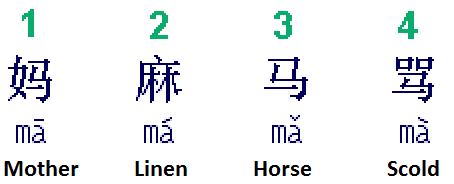 How to write Chinese characters?  1) Top before bottom 2) Left before rightHow to write Chinese characters?  1) Top before bottom 2) Left before right中文 (Chinese)拼音 (Pinyin)拼音 (Pinyin)英文 (English)一 二 三 四 五 六 七 八 九 十yī' èr sān sì wǔ liù qī bā jiǔ shíyī' èr sān sì wǔ liù qī bā jiǔ shíOne two three four five six seven eight nine ten自我介绍zì wǒ jiè shàozì wǒ jiè shàoMyself + Introducing => Self-introduction老师lǎo shīlǎo shīTeacher大家dà jiādà jiāEverybody我叫wǒ jiàowǒ jiàoI’m called今年jīn nián jīn nián This Year十四岁shí sì suìshí sì suì14 years old来自lái zì lái zì Come from美国měi guóměi guóAmerica我是个…wǒ shì gèwǒ shì gèI’m a(n)学生xué shēngxué shēngStudent喜欢xǐ huānxǐ huānLike打游戏dǎ yóu xìdǎ yóu xìPlay video games拉小提琴lā xiǎo tí qínlā xiǎo tí qínPlay violin睡觉shuì jiàoshuì jiàoSleep吃饭chī fànchī fànEat rice和héhéAnd也yěyěToo; also学中文xué zhōng wénxué zhōng wénLearn Chinese谢谢大家!xiè xiè dà jiāxiè xiè dà jiāThank you all!